Monarch High School Chapterof theNational Honor Society2015-2016 Application Packet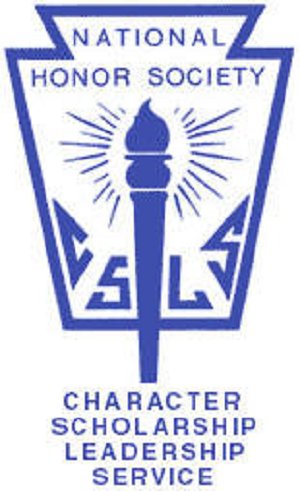 Complete ALL portions of the application, including the signatures.  Write legibly, giving as much detailed information as possible.  Completed applications are due by March 16, 2015 by 2:40pm.  Applications submitted after the deadline will not be considered. The recommendation forms must be filled out by the following…One current teacherOne former teacherOne leadership role in School One leadership role outside of School Do not collect these; the teacher needs to return them to us.Please note that completing an application does not guarantee your acceptance into the National Honor Society.  Applicants will be notified of their acceptance or denial in writing.The application includes:Student InformationTotal of Service Hours on TranscriptCurrent ActivitiesVolunteer ExperienceWritten ResponseLetter to the Student and ParentSignature Page (Student and Parent)Teacher/Leadership Recommendation FormsStudent InformationName:  									Student ID #:							Grade:			Mailing Address:													Email Address:													Home Phone:														Cell Phone:														When did you start school at MHS (month/year)?									List all activities outside of school in which you participate:Do you have a job? 			 Yes			 NoIf you answered yes, approximately how many hours a week do you work?  Do you have to work on weekends?  Will you be able to request off if we have an activity on the weekend?Are you currently taking Dual Enrollment classes off campus?			 Yes 			 NoDo you plan on taking DE class off campus next year?				 Yes 			 NoIf you answered yes, how many classes do you plan to take off campus?  How will being off campus affect your ability to participate in NHS activities?Total service hours that are currently documented on your high school transcript?				Student Activities:  Please list in detail the activities in which you participate.  Attach an additional list if necessaryClub/Organization	Dates	Leadership Role?       Activities/Responsibilities	       		Sponsor’s NameVolunteer Experience:  Include volunteer activities you have completed since 9th grade.  Do not include middle school volunteer activities.Organization	Date	Hours Spent		Duties Performed			Sponsor’s NameWritten Response:NHS is based on the four pillars of Scholarship, Leadership, Service and Character.  In a well-written essay, explain what these four terms mean to you, how you fulfill them, and how you will continue to meet these expectations if you are inducted into NHS.  Type your essay (proofread/spellcheck before printing) and attach it to your application.Dear Prospective NHS Member (and Parent/Guardian),I am thrilled that you have decided to complete the application for the Monarch High School chapter of the National Honor Society.  As you know, the organization was founded with the purpose to recognize outstanding student achievement in the areas of scholarship, leadership, service and character.  In order for you to become a member of this esteemed organization you must demonstrate that you possess these qualities.  In order for you to remain a member, you must continue to satisfy these requirements.Understand that NHS is NOT just about grades.  Many people have that misconception.  While maintaining your GPA is one component of NHS, there are three more areas you must focus on as well.  NHS is a SERVICE organization.  We participate in a number of service activities here at MHS and in our community.  Your contribution in this area is vital.  In the past members have organized a holiday drive for the Ronald McDonald House, held a toy drive for the Shriner’s Children’s Hospital, raised money for the American Cancer Society by forming a team for Relay for Life, and assisted at county award ceremonies. In addition to participating in the NHS sponsored activities, all members must continue to accrue individual service hours during the course of the year.  Failure to participate in the service activities will jeopardize your good standing and may lead to your dismissal from the organization.NHS also focuses on LEADERSHIP.  A leader is a role model, both here at school and in the community.  A leader is an enthusiastic supporter of the school and the people that make up the school.  A leader is ready to take charge and help out wherever needed.  And a leader strives to make school better by working with others to solve problems.CHARACTER is the last component, and this one embodies everything an honor student should be.  A student of strong character is honest, hard-working, disciplined, respectful and in possession of high morals.  A student of strong character is willing to take responsibility for his/her actions and learn from his/her mistakes.  And a student of strong character works hard to instill these same values in the people around him/her.We as advisors sincerely believe in the integrity of the organization and the ideals it represents.  We are here to work with you to achieve these high standards because we know they will take sacrifice and diligence on your part.  Some people argue that NHS is an elitist group…and in a way, it is.  NHS is particular about the students it selects and keeps as members.  It celebrates the best of the best, and to be included in this group speaks volumes about your commitment to excellence.Julie Solinsky and Tracy Pullo-NHS AdvisorsStudent and Parent SignaturesBy signing this application, I acknowledge that:I have read the NHS Constitution and the MHS By-laws and agree to abide by the standards and procedures set forth by the National Honor Society.  I have completed this application honestly and to the best of my knowledge. Completing the application does not guarantee my acceptance into NHS.  If I am accepted into the National Honor Society I must maintain my GPA, participate in NHS sponsored and individual service projects, and exhibit exceptional leadership, character, and behavior both at school and in the community._______________________________________		_________________Student Signature						DateBy signing this application, I acknowledge that:I have read the NHS Constitution and the MHS By-laws and agree to abide by the standards and procedures set forth by the National Honor Society.  This organization is a student organization and all communication will go directly to my child.  I understand that it is my child’s responsibility to fulfill his/her obligations with NHS (GPA, service, behavior).Completing the application does not guarantee my child’s acceptance into NHS.If my child is accepted into NHS, my child’s continued membership is dependent on his/her GPA, participation in service activities, and behavior both at school and in the community._______________________________________		_________________Parent Signature						Date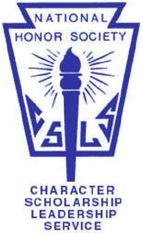 National Honor Society Teacher Recommendation FormStudent Directions:  Give this form to a current teacher to complete. Do not collect this form from your teacher; he/she will turn it in.Teacher Directions:  The following student is eligible to apply to the Monarch High School Chapter of the National Honor Society based on his/her GPA and community service record.  We need your input to determine if the student meets the criteria of leadership and character.  Take a few moments to complete this form and return it to Ms. Solinsky by March 16, 2015.  We appreciate your honesty and candor and respect your opinion.  At no time will the student have access to this form or your comments.Student Name:  											Teacher Name:											Class:													Is this student currently enrolled in your class?			Yes			NoPlease rate the student in the following categories:	5=Excellent	4=Above Average	3=Average	2=Below Average	1=Poor	Honesty			Motivation			Respect for Adults	Reliability			Responsibility			Respect for Peers	Maturity			Follow through		Leadership	Initiative			Organization			Attention to academicsWhat is this student’s greatest strength?  																									What reservations (if any) do you have regarding the recommendation of this student for NHS?Additional comments:  																																																									Teacher Signature							Date  National Honor Society  Teacher Recommendation FormStudent Directions:  Give this form to a former teacher to complete. Do not collect this form from your teacher; he/she will turn it in.Teacher Directions:  The following student is eligible to apply to the Monarch High School Chapter of the National Honor Society based on his/her GPA and community service record.  We need your input to determine if the student meets the criteria of leadership and character.  Take a few moments to complete this form and return it to Ms. Solinsky before March 16, 2015.  We appreciate your honesty and candor and respect your opinion.  At no time will the student have access to this form or your comments.Student Name:  											Teacher Name:											Class:													Is this student currently enrolled in your class?			Yes			NoPlease rate the student in the following categories:	5=Excellent	4=Above Average	3=Average	2=Below Average	1=Poor	Honesty			Motivation			Respect for Adults	Reliability			Responsibility			Respect for Peers	Maturity			Follow through		Leadership	Initiative			Organization			Attention to academicsWhat is this student’s greatest strength?  																									What reservations (if any) do you have regarding the recommendation of this student for NHS?Additional comments:  																																																									Teacher Signature							DateNational Honor Society Recommendation Form- AnyStudent Directions:  Give this form to any person who you believe can write you an outstanding letter or recommendation. This letter cannot be from a friend or family member!  Do not collect this form; he/she will turn it in.Leadership forms:  The following student is eligible to apply to the Monarch High School Chapter of the National Honor Society based on his/her GPA and community service record.  We need your input to determine if the student meets the criteria of leadership and character.  Take a few moments to complete this form and return it to Ms. Solinsky before March 16, 2015.  You may also email a recommendation letter with the information below to Julie.Solinsky@browardschools.com.  We appreciate your honesty and candor and respect your opinion.  At no time will the student have access to this form or your comments.Student Name:  											Teacher Name:											Class:													Is this student currently enrolled in your class?			Yes			NoPlease rate the student in the following categories:	5=Excellent	4=Above Average	3=Average	2=Below Average	1=Poor	Honesty			Motivation			Respect for Adults	Reliability			Responsibility			Respect for Peers	Maturity			Follow through		Leadership	Initiative			Organization			Attention to academicsWhat is this student’s greatest strength?  																									What reservations (if any) do you have regarding the recommendation of this student for NHS?Additional comments:  																																																									Teacher Signature							DateNational Honor Society In-School Leadership Recommendation FormStudent Directions:  Give this form to a person who can verify an in-school leadership role. Do not collect this form he/she will turn it in.Teacher Directions:  The following student is eligible to apply to the Monarch High School Chapter of the National Honor Society based on his/her GPA and community service record.  We need your input to determine if the student meets the criteria of leadership and character.  Take a few moments to complete this form and return it to Ms. Solinsky before March 16, 2015.  We appreciate your honesty and candor and respect your opinion.  At no time will the student have access to this form or your comments.Student Name:  											Teacher Name:											Class:													Is this student currently enrolled in your class?			Yes			NoPlease rate the student in the following categories:	5=Excellent	4=Above Average	3=Average	2=Below Average	1=Poor	Honesty			Motivation			Respect for Adults	Reliability			Responsibility			Respect for Peers	Maturity			Follow through		Leadership	Initiative			Organization			Attention to academicsWhat is this student’s greatest strength?  																									What reservations (if any) do you have regarding the recommendation of this student for NHS?Additional comments:  																																																									Teacher Signature							DateNational Honor Society Outside Leadership Recommendation FormLeadership forms:  The following student is eligible to apply to the Monarch High School Chapter of the National Honor Society based on his/her GPA and community service record.  We need your input to determine if the student meets the criteria of leadership and character.  Take a few moments to complete this form and return it to Ms. Solinsky before March 16, 2015.  You may also email a recommendation letter with the information below to Julie.Solinsky@browardschools.com.  We appreciate your honesty and candor and respect your opinion.  At no time will the student have access to this form or your comments.Student Name:  											Name:											Leadership role:											Is this student currently involved in a leadership position?			Yes			NoPlease rate the student in the following categories:	5=Excellent	4=Above Average	3=Average	2=Below Average	1=Poor	Honesty			Motivation			Respect for Adults	Reliability			Responsibility			Respect for Peers	Maturity			Follow through		Leadership	Initiative			Organization			Attention to academicsWhat is this student’s greatest strength?  																									What reservations (if any) do you have regarding the recommendation of this student for NHS?Additional comments:  																																																									Signature								DateMonarch High School Chapterof theNational Honor Society2015-2016 Application PacketThe NHS Application Requirements Met  Recommendation from one current teacher___  Recommendation from one former teacher___  Recommendation regarding one leadership role in School _____  Recommendation regarding one leadership role outside of School _____  Student Information_____  Total of Service Hours on Transcript_____  Current Activities_____  Volunteer Experience_____  Well-Written essay on four pillars in which NHS is based_____  Signature Page (Student and Parent) _____